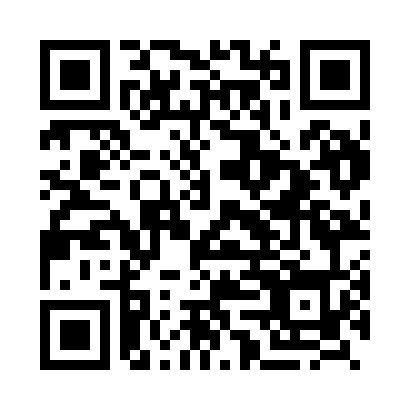 Prayer times for Auseliske, LithuaniaWed 1 May 2024 - Fri 31 May 2024High Latitude Method: Angle Based RulePrayer Calculation Method: Muslim World LeagueAsar Calculation Method: HanafiPrayer times provided by https://www.salahtimes.comDateDayFajrSunriseDhuhrAsrMaghribIsha1Wed3:125:481:286:409:1011:372Thu3:115:451:286:429:1211:383Fri3:105:431:286:439:1411:384Sat3:105:411:286:449:1611:395Sun3:095:391:286:459:1811:406Mon3:085:371:286:469:2011:417Tue3:075:351:286:479:2211:428Wed3:065:331:286:499:2411:429Thu3:055:311:286:509:2611:4310Fri3:045:291:286:519:2811:4411Sat3:045:271:286:529:3011:4512Sun3:035:251:286:539:3111:4613Mon3:025:231:286:549:3311:4614Tue3:015:211:286:559:3511:4715Wed3:015:191:286:569:3711:4816Thu3:005:171:286:579:3911:4917Fri2:595:161:286:589:4111:5018Sat2:595:141:286:599:4211:5019Sun2:585:121:287:009:4411:5120Mon2:575:111:287:019:4611:5221Tue2:575:091:287:029:4811:5322Wed2:565:081:287:039:4911:5323Thu2:565:061:287:049:5111:5424Fri2:555:051:287:059:5211:5525Sat2:545:031:287:069:5411:5626Sun2:545:021:287:079:5611:5627Mon2:545:011:287:089:5711:5728Tue2:534:591:297:089:5911:5829Wed2:534:581:297:0910:0011:5830Thu2:524:571:297:1010:0111:5931Fri2:524:561:297:1110:0312:00